الباب الرابعنتائج البحث الفصل الأول :نظرية عامة المدرسة الثانوية الحكومية 4 بوتون الجنوبتاريخ عن بناء المدرسة الثانوية الحكومية 4 لمنطقة بوتون الجنوبىيةالمدرسة الثانوية الحكومية 4 لمنطقة بوتون الجنوبية هي احدى من المؤسسات التعليمية الرسمية التى تقع فى القرى بولى، حي بتائوغى، منطقة بوتون الجنوبى الذي بنيت في عام 1984 وتحولت إلى حالة: في عام 2009، و يعرف أيضا أن هذه المدرسة كانت مرتين مطلع رئيس المدرسة، رئيس المدرسة الأول هو الدكتور أندوس لؤودى  ميدا الذي قاد في 1984-2000 ثم تليها الدكتور أندوس لؤودى  عاطي آدم في عام 2000 حتى الان.المدرسة الثانوية الحكومية 4 بوتون الجنوبية لها الغرض من التربية على النحو الوارد فى القانون رقم 20 لسنة 2003 الذي تثقيف الأمة وتطوير بشر الإندونيسي الذين يكملون الرجل الذي امنوا و اتقوا  إلى الله سبحانه وتعالى و الأخلاق يملكون المعرفة والمهارات، والصحة البدنية الروحي، شخصية جيدة و المسؤولية المستقلة و الاجتماعية والأمةحال المعلمفى عالم التربية، المعلم هو واحد من العوامل الالذى يمكن أن يعرف على نجاح التعليم فى المدرسة. فإن عملية التعلم لا تتم بصورة فعالة دون وجود المعلم. المعلم ليس الذي نقل المعرفة للطلابفقط، لكن مسؤولا أيضا عن نجاح الطلاب. لذلك، كما يطلب من المربين و المعلمين لديهم موارد البشرية الجودة الإمكانات و يتمتع بصحة بدنية و روحية يمكن أن تكون عملية التعلم تتم بشكل صحيح.كمؤسسة التعليمية العامة الذى المتميز بالإسلامية، ​​المدرس فى المدرسة الثانوية الحكومية الكرة هي الخلفية من التعليمية اللعامة و من التعليمية الدينية الإسلامية الوضع الوظيفي, جزء من المعلم و بعض وضع موظفي الخدمة المدنية الفخرية لمزيد من التفاصيل عن حالة المعلم المدرسة الثانوية الحكومية 4 بوتون الجنوبية يمكن ننظره فى الجدول التالي :الجدول 1حال معلم المدرسة الثانوية الحكومية 4 لمنطقة بوتون الجنوبية للسنة الدراسية 2015-2016       مصدر البيانات : مكتب المدرسة الثانوية 4 بتون الجنوبية، 27-8-20153. حال القضية الموظفية في المؤسسة التعليمية القضية الموظفية هي احدى من مكونات المجتمعات المختلفة فى بيئة التعليمية إلى دعم تنفيذ إجراءات إدارية. وبالإضافة إلى ذلك ينبغي لموظفي احترب دورا نشطا، وضع أنفسهم كموظفين المهنية وفقا لمطالب المجتمع.هذا الوقت المدرسة الثانوية الحكومية 4 بوتون الجنوب فى الخدمات الإدارية بدعم من  القضية الموظفية. أما بالنسبة حال فضية موظفية المدرسة الثانوية الحكومية 4 لمنطقة بوتون الجنوبية يمكن نظره إلى الجدول التالي:الجدول 2 حال القضية الموظفية فى المدرسة الثانوية الحكومية 4 لمنطقة بوتون الجنوبية على النحو التالى:مصدر البيانات : مكتب المدرسة الثانوية 4 بتون الجنوبية، 27-8-20154.حال الطلاب 
          الطلاب هو عنصر واحد من التعليم. يجب أن يعلم الطلاب و رعايتهم مجموعة متنوعة من الإعداد النفس لمواجهة تحديات الحياة فى وقت لاحق. وبالتالي، يجب على المعلمين ليشجعوا الطلاب و اخترع بيئة التعلم الممتعة فى الفصل ، وبالتالى يجب للمدرسة إلى لمعرفة عدد من الطلاب القبول فى كل عام مع الأخذ فى الاعتبار قدرة سعة البيانات. البيانات آخر سنة 2015-2016  مجموع عدد الطلاب يبلغ 115 طلاب.الجدول 3حال الطلاب فى المدرسة الثانوية الحكومية 4 لمنطقة بوتون الجنوبية للسنة الدراسية 2015-2016 على النحو التالى:مصدر البيانات: مكتب المدرسة الثانوية الحكومية 4 بتون الجنوب 27-8-2014 5.حال البنية و التحتية
         منذ بداية حتى اليوم المدرسىة الثانوية الحكومية4  لمنطقة  بوتون الجنوبية لديها الوسائل و البنية تتقدم من عام إلى عام سواء من حيث عدده و حاله. الوسائل و البنية التي هي المادية أو المواد التي تستخدملتسهيل عملية التعليم والتعلم. وبالتالي فإن عملية التعلم سوف يكون من الصعب على النحو الأمثل عندما أدوات التعلم غير جاهز.حال البنية و التحتية فى المدرسة الثانوية الحكومية 4 لمنطقة بوتون الجنوبية على الجدول التالى: 
الجدول 4.   مصدر البيانات: مكتب المدرسة الثانوية الحكومية 4 بتون الجنوب 27-8-2014 الفصل الثانى:نتائج البحث
2.قبل دورة 
يبدأ هذا البحث قبل تنفيذ الملاحظة و الاجتماع التمهيدية مع مدرس اللغة العربية فى المدرسة الثانوية الحكومية4  بوتون الجنوبية. هذا اللقاء، تجرى الباحثة مقابلة قصيرة مع مدرس اللغة العربية لمعرفة عملية تعليم اللغة العربية ونهج التعلم. من نتائج هذه المقابلة حصلت الباحثة إلى المعلومات أن تعلم اللغة العربية صعب جدا ليفهموا الطلاب الصف الثامن و لم يتم مدرس اللغة العربية على تطبيق نموذج التعلم التي خططتها الباحثة هو الأسلوب المظاهرة.قبل إجراء البحوث العملية بحث الصفى مع دورة، تبحث الباحثة عن نتائج تعلم الطلاب  و هي النتائج أن درجات الاختبار اليومية كأساس للمقارنة نجاح التعلم فى دورة الأولى و الثانية. تنفيذ  هذا دورة أيضا سيتم بمؤشرات البحث، وسوف تكون نتيجة لطلاب فى الصف الثامن المدرسة الثانوية الحكومية 4 بوتون الجنوبية فى عملية التعلم يمكن أن ينظر إلى الملاحق:استنادا إلى الملاحق نتائج الاختبار الأول أظهرت من المواد ما زالت ناقصة من القيمة التي حصلت عليها إلى أربعة الطلاب من 16 .الطلاب الذين وصلوا فى إسطواء الصفى 37,5% فقط. فبحثة تستعمل رمز كمايلى:	 			   = 1057  nilai rata-rata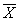          16=66,062%Ketuntasan siswa dalam memahami materi pelajaran   x  %100	p=      5                  16 = 37,5 %دورة الأولىتخطة العملبعد استخدمت الباحثة  طريقة المظاهرة على المناقشات مع اختصاص الأنشطة فى البيت. فالنشاط التالي هو إعداد الأشياء المطلوبة عند تنفيذ عمل دورة الأولى. رتبت الباحثة المقعد لإبقائه نظيفة و جاهزة لاستقبال مواد التعليمية التي تم وضعها. ثم قامت الباحثة بإعداد المواد و أدوات التعليمية على النحو التالي:1)إعداد استراتيجية التعلم باستخدام طريقة المظاهرة
2)إعداد أدوات التعلم مثل:
   أ. إعداد منهج الدراسية
  ب. إعداد خطة الدراسية
3) إعداد ورقة ملاحظة المعلمة 4) إعداد ورقة ملاحظة الطلاب و المعلمة ب. تنفيذ العملتبدأ المعلمة الدرس بالسلام و إستمرار  بقراءة بسملة. تشرح المعلمة الأهداف التعليمية المراد تحقيقها.تكتب المعلمة المادة.تشرح المعلمة المواد التعلمية بخطوات طريقة المظاهرة.تقسم المعلمة الفرقة.تعطى المعلمة الفرصة الى الطلاب أن يسأل.استخلصت المعلمة المواد التعلم.نتائج سابقة تظهر البيانات أن في دورة الأولى نتائج تعلم الطلاب لم وصلت الى إسطواء الصفى . الطلاب الذين نجحون فى الدراسة 11  طلاب و لا نجح فى هذه الدراسة وصل 5 طلابا. بالإسطواء الصفى ، نتيجة الطلاب وصلت 68,75%. هذا يدل أن قدر اكتمال الحد لأدنى الطلاب تحت مستوى فبحثة تستعمل رمز كمايلى: Nilai rata-rata	= 1219        1676,75 =Ketuntasan siswa dalam memahami materi pelajaran	 100%	 X	P=  11       16= 68,75% ج. الملاحظة        أثناء عملية الملاحظة التى أبديت خلال من هذه الإجراءات فى البدية الى النهاية. تهدف الملاحظة لتحديد مزايا و عيوب التى تحدث فى أثناء العملية. مزايا و عيوب عادة كا المبادئ فى تنفيذ مقبل لتجنب الأخطاء الذى متسيويان. الملاحظة تمكن القيام به النحو التالى: الملاحظة عملية تنفيذ أنشطة المعلمةفى عملية التعلم المعلمة لم تشرح المعلمة الأهداف التعليمية المراد تحقيقها.فى تنفيذ التعلم وقد عملت الباحثة بسيناريو التعلم. فى دورة الأولى المعلمة لم تنظم الفرقة بجيد.المعلمة لم تعطى الفرصة الى الطلاب أن يسألالمعلمة لم استخلص المواد التعلمالملاحظة أنشطة الطلاب كثير من الطلاب  غير حمسة للمشاركة فى التعلم.كثير من الطلاب لا يسمعون  شرح المعلمة.كثير من الطلاب  لا طلاقة فى طرح الأسئلة.كثير الطلاب لا قادرة على إثبات إعادة قراءة المعلمة.  د. الإنعكاسبناء على بيانات نتائج  الملاحظة نشاط المعلمة فى دورة الأولى وجد كثير العيوب, التى  نسبة مؤية وصلت 140%, و نتائج الملاحظة نشاط تعلم الطلاب فى هذه دورة وصلت 66,66% و نتائج تعلم الطلاب تحت مستوى إسطواء النتجة وصلت 68,75 و هذا لم وصلت قدرة إكتمل حد الأدنى يعنى 70 .هذا أحوال ستصلح فى دورة الثانية.   . دورة ثانية      أ.تخطيط العمل
لتنفيذ دورة الثانية ، اعدت الباحثة المواد و أدوات التعليمية على النحو التالي:
1)إعداد استراتيجية التعلم باستخدام طريقة المظاهرة
2) إعداد أدوات التعلم مثل:
      أ. إعداد منهج التعلم
    ب. إعداد خطط الدراسية
3) إعداد ورقة الملاحظة المعلم و الطلاب       ب تنفيذ العملتبدأ المعلمة الدرس بالسلام و إستمرار  بقراءة بسملة تشرح المعلمة الأهداف التعليمية المراد تحقيقهاتكتب المعلمة المادةتشرح المعلمة المواد التعلمية بخطوات طريقة المظاهرةتقسم المعلمة الفرقةتعطى المعلمة الفرصة الى الطلاب أن يسألإستخلص معلمة مواد التعلم من النتائج في دورة الثانية نتائج تعلم الطلاب قد زاد الذى وجد فى الملاحق .  الطلاب الذين ناجحون فى الدراسة 14 طلابا و لا نجح 2 طلابا فى هذه الدراسة. من إسطواء الصفى ، وصلت نتيجة لتقييم الطلاب81,50 %. هذا يشير إلى أن مؤشرات نجاح الطلاب قد وصلت إلى المعايير. فبحثة تستعمل رمز كمايلى:=  1250         16	= 78,12	X 100%      	P=      14               16= 81, 50% ج. ملاحظةفى أثناء عملية التعلم،  المعلمة تستعمل ورقة الملاحظة لتعرف  تطوير دلالة عمل المعلمة و نشاط تعلم الطلاب. تنفيذ ملاحظة نشاط المعلمة, لنظر قدرة عملية التعلم المعلمة  فى مادة اللغة العربية بإستخدام طريقة المظاهرة, من نتائج ملاحظة نشاط المعلمة و نشاط تعلم الطلاب فى دورة الثانية أنظر الى الملاحق  نشاط المعلمةفى عملية التعلم المعلمة قد القى الدلالة نتائج التعلمفى تنفيذ التعلم قد عملت الباحثة بسيناريو التعلمفى دورة الأولى المعلمة قد تنظم الفرقة بجيدالمعلمة قد تعطى الفرصة الى الطلاب أن يسألالمعلمة قد استخلصت المواد التعلمالمعلمة قد  تعقد الإختباراتملاحظة نشاط تعلم لطلابأكثر من الطلاب قد يسمعون مادة التعلم أكثر من الطلاب يقرئون مادة التعليمية أكثر من الطلاب يطرحون الأسئلةكثير من الطلاب  قد حمسة للمشاركة فى التعلمكثير من الطلاب قد طلاقة فى طرح الأسئلةكثير الطلاب قد قادرة على إثبات إعادة قراءة المعلمةد. الإنعكاسبناء على بيانات نتائج  الملاحظة نشاط المعلمة فى دورة الثانية وجد كثير التغير, التى  نسبة مؤية وصلت 200%, و نتائج الملاحظة نشاط تعلم الطلاب فى هذه دورة وصلت 100% و نتائج تعلم الطلاب إسطواء الصفى  وصلت 81,50% و هذا , تدل أن قد وصلت قدرة إكتمل حد الأدنى يعنى 70. 4.البحثهذا تنفيذ بحث الصفى نفذت دورتات و كل دورة للقاءان. نتائج البحث تدل من نتائج تعلم الطلاب الذى تحسن فى كل الدورة, من إختبار الأول باستخدام طريقة المظاهرة الطلاب الذين ناجحون فى دورة الأولى بإكتمال التعلم 68,75 % ,لكن نتائج التى وجد فى دورة الأولى لم وصلت الى دلالة الأعمال التى تعين المدرسة, بعد تنفيذ دورة الثانية نتائج تعلم الطلاب قد تحسن و أينما الطلاب الذين ناجحون وصلت 81,50% , لذلك فى دورة الثانية نتائج الطلاب قد أكتملوا بإسطواء.          استنادا على نتائج فى ملاحظة نشاط المعلمة و ملاحظة نشاط تعلم الطلاب قد تحسن بنسبة دورة قبلها يعنى ملاحظة نشاط المعلمة  باستخدام طريقة المظاهرة فى مادة اللغة العربية دورة الأولى وصلت 66,66 % و تحسن الى دورة الثانية وصلت 100 % .  ملاحظة نشاط تعلم الطلاب قد تحسن بنسبة دورة قبلها باستخدام طريقة المظاهرة فى مادة اللغة العربية دورة واحدة يعنى 140%  و تحسن الى دورة الثانية وصلت 200 %. دورة الثانية توجد الطلابان غير ناجحان بسبب لا يصوران الكتاب الدراسية يعنى الكتاب اللغة العربية.  الرقمالوظيفةالجنسالجنس العددالرقمالوظيفةالرجلالمرءة العدد1موظف حكومى74112موظف غير حكومى369العددالعدد101020الرقمالجنسالعددالرقمالرجلالعدد1لا اودى موجولان1الرقمالفصلالجنسالجنسالعددالرقمالفصلتلميذتلميذةالعدد1.الفصل السابع (أ)1312252.الفصل السابع (ب)159243.الفصل الثامن( أ)97164.الفصل الثامن (ب)97165.الفصل التاسع (أ)1210226.الفصل التاسع (ب)121022الرقمجنس البنية و التحتيةالعدد1غرفة رئيس المدرسة12غرفة المدرسين13القائة14مصلى15غرفة الدراسة66غرفة القضية الموظفية17مكتبة1